How is Max feeling?Look at the images of Max from Where the Wild Things are.  How do you think he is feeling in each picture?  Why do you think this might be? Please type your answer underneath the picture and then send it back to me.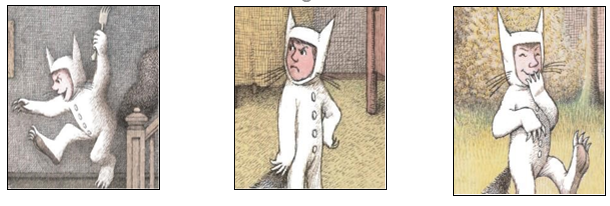 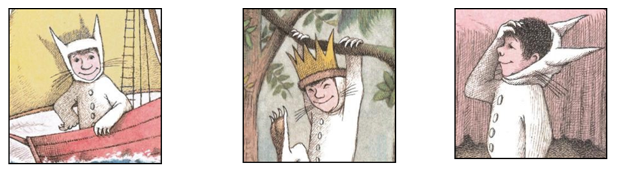 